АДМИНИСТРАЦИЯКРАСНОКАМСКОГО МУНИЦИПАЛЬНОГО РАЙОНАПЕРМСКОГО КРАЯПОСТАНОВЛЕНИЕ26.12.2014							                         № 1856                                              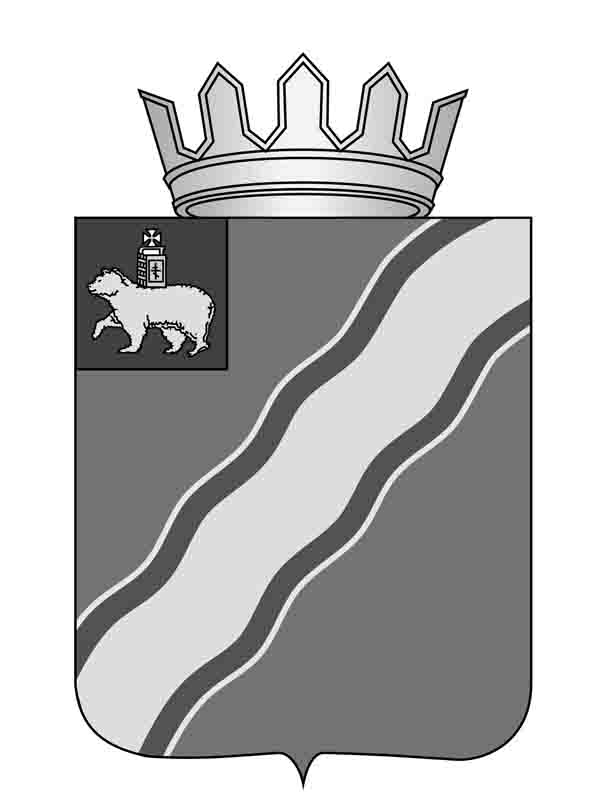 О внесении изменения в ведомственную целевую программу «Развитие и поддержка субъектов малого и среднего предпринимательства Краснокамского муниципального района на 2014-2016 годы», утвержденную постановлением администрации Краснокамского муниципального района от 12.02.2012 №133 (в редакции  23.04.2014 №553, 25.07.2014 №1011, 11.09.2014 №1215)	В соответствии со статьей 179.3 Бюджетного кодекса Российской Федерации, Уставом Краснокамского муниципального района, решением Земского собрания Краснокамского муниципального района  от 01 февраля 2011г. № 8 "Об утверждении Положения о бюджетном процессе в Краснокамском муниципальном районе", постановлением администрации Краснокамского муниципального района от 30 октября 2013г. № 1941 «Об утверждении Порядка разработки, утверждения и реализации ведомстенных целевых программ», в целях совершенствования сферы применения программно-целевых методов бюджетного планирования, ориентированных на результаты, администрация Краснокамского муниципального района    ПОСТАНОВЛЯЕТ:1. Внести в ведомственную целевую программу «Развитие и поддержка субъектов малого и среднего предпринимательства Краснокамского муниципального района на 2014-2016 годы следующее изменение:дополнить раздел VI «План-график ведомственной целевой программы «Развитие и поддержка субъектов малого и среднего предпринимательства Краснокамского муниципального района на 2014-2016 годы» таблицей согласно Приложению.2. Постановление подлежит опубликованию в специальном выпуске «Официальные материалы органов местного самоуправления Краснокамского муниципального района газеты «Краснокамская звезда».3. Контроль за исполнением постановления возложить на первого заместителя главы Краснокамского муниципального района В.Ю. Капитонова.И.И. Куличков4-48-90Приложение к постановлению администрации Краснокамского муниципального районаот 26.12.2014  № 1856VI. ПЛАН-ГРАФИКведомственной целевой программы «Развитие и поддержка субъектов малого и среднего предпринимательства Краснокамского муниципального района на 2014-2016 годы»На 2015 годГлава Краснокамскогомуниципального района –глава администрации Краснокамскогомуниципального районаЮ.Ю.Крестьянников№ п/пНаименование цели,задачи,мероприятия по программеИсполнитель мероприятияСроки реализацииПоказатель непосредственного мероприятияПоказатель непосредственного мероприятияПоказатель непосредственного мероприятияИсточники финансированияОбъем финансирования (тыс. руб.)№ п/пНаименование цели,задачи,мероприятия по программеИсполнитель мероприятияСроки реализацииНаименованиеЕд. изм.значениеИсточники финансированияОбъем финансирования (тыс. руб.)123456789Цель 1: Создание условий для развития субъектов малого и среднего предпринимательстваЦель 1: Создание условий для развития субъектов малого и среднего предпринимательстваЦель 1: Создание условий для развития субъектов малого и среднего предпринимательстваЦель 1: Создание условий для развития субъектов малого и среднего предпринимательстваЦель 1: Создание условий для развития субъектов малого и среднего предпринимательстваЦель 1: Создание условий для развития субъектов малого и среднего предпринимательстваЦель 1: Создание условий для развития субъектов малого и среднего предпринимательстваЦель 1: Создание условий для развития субъектов малого и среднего предпринимательстваЦель 1: Создание условий для развития субъектов малого и среднего предпринимательстваЗадача 1.1.: Оказание финансовой поддержки субъектам малого и среднего предпринимательстваЗадача 1.1.: Оказание финансовой поддержки субъектам малого и среднего предпринимательстваЗадача 1.1.: Оказание финансовой поддержки субъектам малого и среднего предпринимательстваЗадача 1.1.: Оказание финансовой поддержки субъектам малого и среднего предпринимательстваЗадача 1.1.: Оказание финансовой поддержки субъектам малого и среднего предпринимательстваЗадача 1.1.: Оказание финансовой поддержки субъектам малого и среднего предпринимательстваЗадача 1.1.: Оказание финансовой поддержки субъектам малого и среднего предпринимательстваЗадача 1.1.: Оказание финансовой поддержки субъектам малого и среднего предпринимательстваЗадача 1.1.: Оказание финансовой поддержки субъектам малого и среднего предпринимательства1.1.1.Субсидирование части затрат субъектов малого и среднего предпринимательства, в том числе участникам инновационных территориальных кластеров, связанных с приобретением оборудования в целях создания и(или) развития и(или) модернизации производства товаровОтдел развития предпринимательства, торговли и туризма администрации Краснокамского муниципального районаЧетвертый квартал 2015 годаКоличество субъектов, получивших поддержкуЕд.1Федеральный бюджет5 694,31.1.1.Субсидирование части затрат субъектов малого и среднего предпринимательства, в том числе участникам инновационных территориальных кластеров, связанных с приобретением оборудования в целях создания и(или) развития и(или) модернизации производства товаровОтдел развития предпринимательства, торговли и туризма администрации Краснокамского муниципального районаЧетвертый квартал 2015 годаКоличество субъектов, получивших поддержкуЕд.1Бюджет Пермского края2 000,71.1.1.Субсидирование части затрат субъектов малого и среднего предпринимательства, в том числе участникам инновационных территориальных кластеров, связанных с приобретением оборудования в целях создания и(или) развития и(или) модернизации производства товаровОтдел развития предпринимательства, торговли и туризма администрации Краснокамского муниципального районаЧетвертый квартал 2015 годаКоличество субъектов, получивших поддержкуЕд.1Бюджет Краснокамского муниципального района405Итого по мероприятию 1.1.1.Итого по мероприятию 1.1.1.Итого по мероприятию 1.1.1.Итого по мероприятию 1.1.1.Итого по мероприятию 1.1.1.Итого по мероприятию 1.1.1.Итого по мероприятию 1.1.1.Итого по мероприятию 1.1.1.8 1001.1.2.Предоставление субсидий на возмещение части затрат, связанных с началом предпринимательской деятельности Отдел развития предпринимательства, торговли и туризма администрации Краснокамского муниципального районаЧетвертый квартал 2015 годаКоличество субъектов, получивших поддержкуЕд.3Федеральный бюджет632,71.1.2.Предоставление субсидий на возмещение части затрат, связанных с началом предпринимательской деятельности Отдел развития предпринимательства, торговли и туризма администрации Краснокамского муниципального районаЧетвертый квартал 2015 годаКоличество субъектов, получивших поддержкуЕд.3Бюджет Пермского края222,31.1.2.Предоставление субсидий на возмещение части затрат, связанных с началом предпринимательской деятельности Отдел развития предпринимательства, торговли и туризма администрации Краснокамского муниципального районаЧетвертый квартал 2015 годаКоличество субъектов, получивших поддержкуЕд.3Бюджет Краснокамского муниципального района45Итого по мероприятию 1.1.2.Итого по мероприятию 1.1.2.Итого по мероприятию 1.1.2.Итого по мероприятию 1.1.2.Итого по мероприятию 1.1.2.Итого по мероприятию 1.1.2.Итого по мероприятию 1.1.2.Итого по мероприятию 1.1.2.900Итого по задаче 1.1.Итого по задаче 1.1.Итого по задаче 1.1.Итого по задаче 1.1.Итого по задаче 1.1.Итого по задаче 1.1.Итого по задаче 1.1.Итого по задаче 1.1.9 000Задача 1.2.: Оказание информационной поддержки субъектам малого и среднего предпринимательстваЗадача 1.2.: Оказание информационной поддержки субъектам малого и среднего предпринимательстваЗадача 1.2.: Оказание информационной поддержки субъектам малого и среднего предпринимательстваЗадача 1.2.: Оказание информационной поддержки субъектам малого и среднего предпринимательстваЗадача 1.2.: Оказание информационной поддержки субъектам малого и среднего предпринимательстваЗадача 1.2.: Оказание информационной поддержки субъектам малого и среднего предпринимательстваЗадача 1.2.: Оказание информационной поддержки субъектам малого и среднего предпринимательстваЗадача 1.2.: Оказание информационной поддержки субъектам малого и среднего предпринимательстваЗадача 1.2.: Оказание информационной поддержки субъектам малого и среднего предпринимательства1.2.1.Размещение в средствах массовой информации и сети Интернет публикаций о мерах, направленных на поддержку малого и среднего предпринимательства, популяризацию предпринимательства.Отдел развития предпринимательства, торговли и туризма администрации Краснокамского муниципального районаВ течение годаКоличество размещенной информацииЕд.12Не предусматривает финансированияИтого по задаче 1.2.Итого по задаче 1.2.Итого по задаче 1.2.Итого по задаче 1.2.Итого по задаче 1.2.Итого по задаче 1.2.Итого по задаче 1.2.Итого по задаче 1.2.0Задача 1.3.: Оказание консультационной поддержки субъектам малого и среднего предпринимательстваЗадача 1.3.: Оказание консультационной поддержки субъектам малого и среднего предпринимательстваЗадача 1.3.: Оказание консультационной поддержки субъектам малого и среднего предпринимательстваЗадача 1.3.: Оказание консультационной поддержки субъектам малого и среднего предпринимательстваЗадача 1.3.: Оказание консультационной поддержки субъектам малого и среднего предпринимательстваЗадача 1.3.: Оказание консультационной поддержки субъектам малого и среднего предпринимательстваЗадача 1.3.: Оказание консультационной поддержки субъектам малого и среднего предпринимательстваЗадача 1.3.: Оказание консультационной поддержки субъектам малого и среднего предпринимательстваЗадача 1.3.: Оказание консультационной поддержки субъектам малого и среднего предпринимательства1.3.1.Консультирование и сопровождение предпринимателейОтдел развития предпринимательства, торговли и туризма администрации Краснокамского муниципального районаВ течение годаКоличество субъектов, получивших консультационную поддержкуЕд.200Не предусматривает финансирования1.3.2.Обеспечение деятельности организации, образующую инфраструктуру поддержки субъектов малого и среднего предпринимательства, связанных с реализацией мероприятий 1.3.1., 1.3.3. настоящей программыОтдел развития предпринимательства, торговли и туризма администрации Краснокамского муниципального районаПоквартальноКоличество организаций, образующих инфраструктуру поддержки субъектов малого и среднего предпринимательства, получивших Ед.1Бюджет Краснокамского муниципального района200Итого по мероприятию 1.3.2.Итого по мероприятию 1.3.2.Итого по мероприятию 1.3.2.Итого по мероприятию 1.3.2.Итого по мероприятию 1.3.2.Итого по мероприятию 1.3.2.Итого по мероприятию 1.3.2.Итого по мероприятию 1.3.2.2001.3.3.Проведение публичных и иных мероприятий, в целях повышения престижа предпринимательской деятельностиОтдел развития предпринимательства, торговли и туризма администрации Краснокамского муниципального районаВторой квартал  2015 годаКоличество проведенных мероприятийЕд.2Бюджет Краснокамского муниципального района150Итого по мероприятию 1.3.3.Итого по мероприятию 1.3.3.Итого по мероприятию 1.3.3.Итого по мероприятию 1.3.3.Итого по мероприятию 1.3.3.Итого по мероприятию 1.3.3.Итого по мероприятию 1.3.3.Итого по мероприятию 1.3.3.150Итого по задаче 1.3.Итого по задаче 1.3.Итого по задаче 1.3.Итого по задаче 1.3.Итого по задаче 1.3.Итого по задаче 1.3.Итого по задаче 1.3.Итого по задаче 1.3.350Задача 1.4.: Оказание имущественной поддержки субъектам малого и среднего предпринимательстваЗадача 1.4.: Оказание имущественной поддержки субъектам малого и среднего предпринимательстваЗадача 1.4.: Оказание имущественной поддержки субъектам малого и среднего предпринимательстваЗадача 1.4.: Оказание имущественной поддержки субъектам малого и среднего предпринимательстваЗадача 1.4.: Оказание имущественной поддержки субъектам малого и среднего предпринимательстваЗадача 1.4.: Оказание имущественной поддержки субъектам малого и среднего предпринимательстваЗадача 1.4.: Оказание имущественной поддержки субъектам малого и среднего предпринимательстваЗадача 1.4.: Оказание имущественной поддержки субъектам малого и среднего предпринимательстваЗадача 1.4.: Оказание имущественной поддержки субъектам малого и среднего предпринимательства1.4.1.Оказание имущественной поддержки субъектам малого и среднего предпринимательства, организациям образующим инфраструктуру развития малого и среднего предпринимательства Краснокамского муниципального районаКомитет имущественных отношений администрации Краснокамского муниципального районаВ течение годаКоличество субъектов, получивших имущественную поддержкуЕд.6Не предусматривает финансированияИтого по задаче 1.4.Итого по задаче 1.4.Итого по задаче 1.4.Итого по задаче 1.4.Итого по задаче 1.4.Итого по задаче 1.4.Итого по задаче 1.4.Итого по задаче 1.4.0ВсегоВсегоВсегоВсегоВсегоВсегоВсегоВсего9 350